FOTONOM	ICOGNOMSDADES DE CONTACTE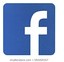 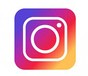 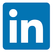 XXXXXXXXXXXXXXXXXPERFIL PERSONALSóc xxxxxxxxxxxxxxxxxxxxxxxxxxxxxxxxxxxxx xxxxxxxxxxxxxxxxxxxxxxxxxxxxxxxxIDIOMESCastellà: xxxxxx Català:xxxxxx Anglès:xxxxxxPROGRAMESExcel, PowerPoint, Photoshop, Indesign, xxxxxx, xxxxxxxx, xxxxxCOMPETÈNCIESxxxxxxxxxxxxxxxxxxxxxxxxxxxxxxxxxxxxx xxxxxxxxxxxxxxxxxEXPERIENCIA LABORALCARREC OCUPATNom de l'empresa| De 00-00-0000 a 00-00-0000Tasques realitzades: xxxxxxxxxxxxxxxxxxxxxxxxxxxxxxxxxxxxxxxxxxxxxxxx xxxxxxxxxxxxxxxxxxxxxxxxxCÀRREC OCUPATNom de l'empresa| De 00-00-0000 a 00-00-0000Tasques realitzades xxxxxxxxxxxxxxxxxxxxxxxxxxxxxxxxxxxxxxxxxxxxxxxxxxxxx xxxxxxxxxxxxxxxxxxxxxxxxxxxxxxxxxxxxFORMACIÓTítolInstitució | AnyxxxxxxxxxxxxxxxxxxxxxxxxxxxxxxxxxxxxxxxxxxTítolInstitució| AnyXXXXXXXXXXXXXXXXXXXXXXXXXXXXXXXXX